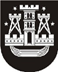 KLAIPĖDOS MIESTO SAVIVALDYBĖS TARYBASPRENDIMASDĖL KLAIPĖDOS MIESTO SAVIVALDYBĖS TARYBOS 2011 M. GRUODŽIO 22 D. SPRENDIMO NR. T2-401 „DĖL KLAIPĖDOS MIESTO SAVIVALDYBĖS MATERIALIOJO TURTO NUOMOS TVARKOS APRAŠO PATVIRTINIMO“ PAKEITIMO2014 m. gruodžio 18 d. Nr. T2-343KlaipėdaVadovaudamasi Lietuvos Respublikos vietos savivaldos įstatymo 18 straipsnio 1 dalimi, Klaipėdos miesto savivaldybės taryba nusprendžia:1. Pakeisti Klaipėdos miesto savivaldybės materialiojo turto nuomos tvarkos aprašą, patvirtintą Klaipėdos miesto savivaldybės tarybos 2011 m. gruodžio 22 d. sprendimu Nr. T2-401 „Dėl Klaipėdos miesto savivaldybės materialiojo turto nuomos tvarkos aprašo patvirtinimo“: 1.1. papildyti 26 punktu:„26. Nuomojant savivaldybės nekilnojamąjį turtą farmacinei ar vaistinių veiklai vykdyti, savivaldybės nekilnojamąjį turtą, esantį šalia kapinių, su laidojimo paslaugomis susijusiai veiklai vykdyti savivaldybės turto nuomos konkurso laimėtojas iki nuomos sutarties pasirašymo turi pateikti Lietuvos Respublikoje ar kitoje Europos Sąjungos narėje registruoto banko besąlyginę ir neatšaukiamą pirmo pareikalavimo nuomos sutarties įvykdymo garantiją, užtikrinančią visų nuomininko įsipareigojimų pagal nuomos sutartį įvykdymą. Nurodytos garantijos suma turi būti ne mažesnė kaip 6 mėnesių pasiūlyto nuompinigių dydžio. Nepateikus nurodytos garantijos nuomos sutartis negali būti pasirašoma.“;1.2. papildyti 27 punktu:„27. Nuomotojui paprašius nuomininkai per 5 darbo dienas privalo pateikti pagal nuomos sutartį valdomo ir naudojamo turto inventorizavimo aprašus.“2. Skelbti šį sprendimą Teisės aktų registre ir Klaipėdos miesto savivaldybės interneto svetainėje.Savivaldybės meras Vytautas Grubliauskas